Drodzy Rodzice!Rozwój mowy jest jedną z ważniejszych umiejętności, jaką zdobywa dziecko. Prawidłowa wymowa ma duże znaczenie dla powodzenia w nauce czytania i pisania oraz zapewnia komfort psychiczny dzieci w kontakcie z rówieśnikami. Za nieprawidłową artykulacją (która jako pierwsza zwraca naszą uwagę), bardzo często kryją się zaburzenia w zakresie oddychania, połykania, gryzienia i żucia, czyli  funkcji prymarnych.Poniższa grafika doskonale przedstawia, czym musimy się najpierw zająć, aby osiągnąć prawidłową wymowę.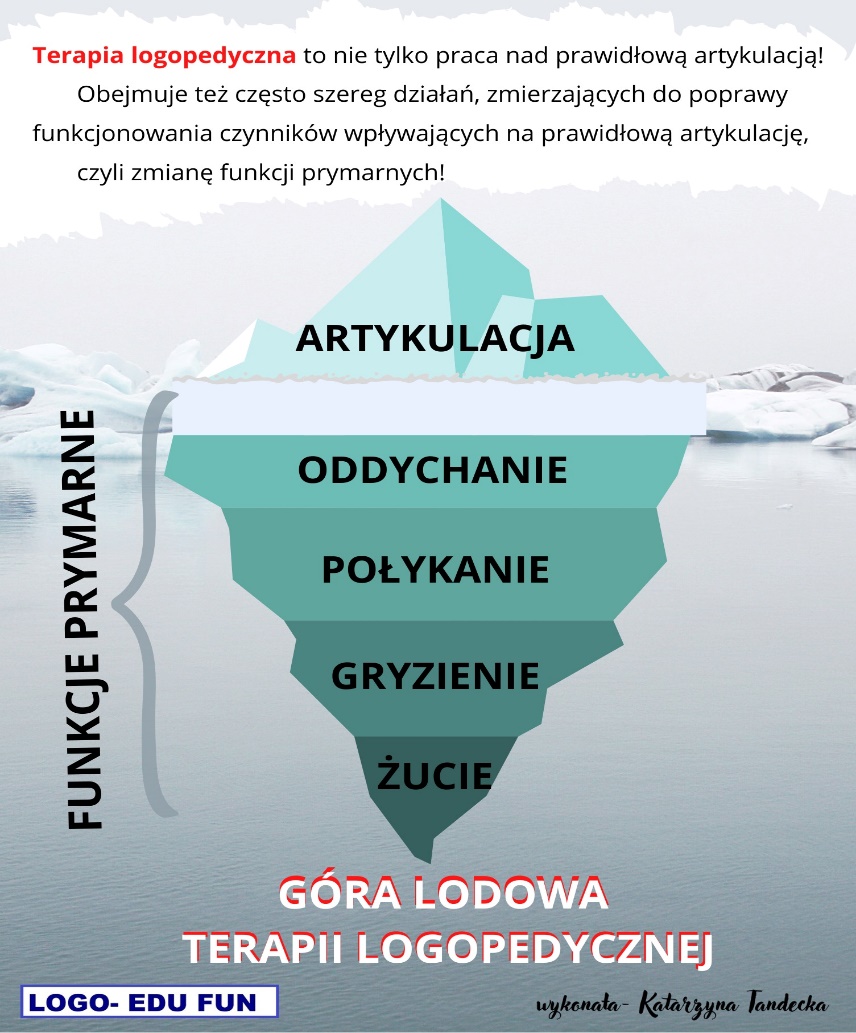 Polecam do przeczytania:https://melodiamowy.pl/funkcje-prymarne/https://panilogopedyczna.pl/2022/10/dlaczego-moje-dziecko-ma-wade-wymowy-najczestsze-przyczyny/https://mamaortodonta.pl/13-objawow-zlego-rozwoju-twarzy-dziecka-na-ktore-powinien-zwrocic-uwage-kazdy-rodzic/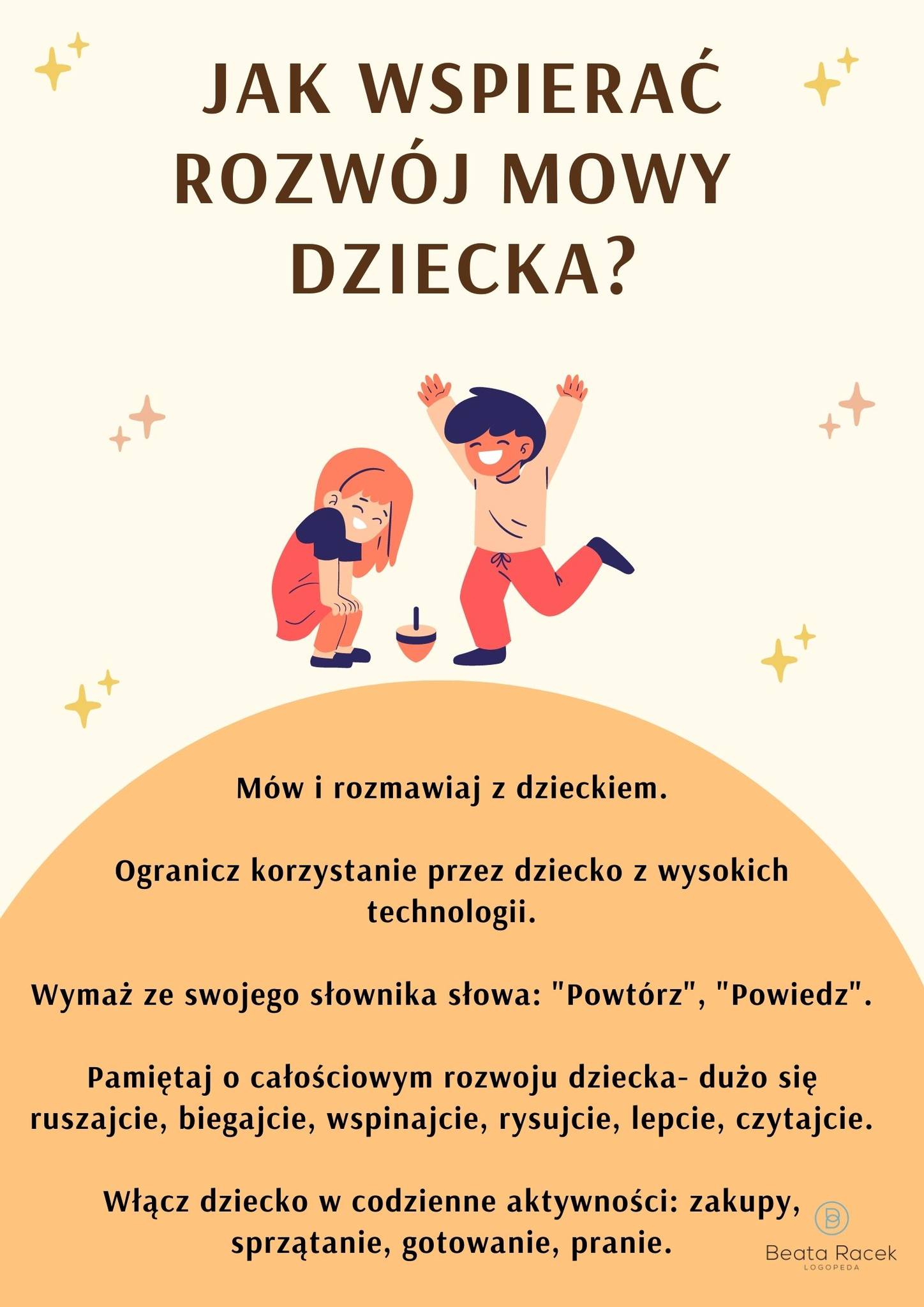 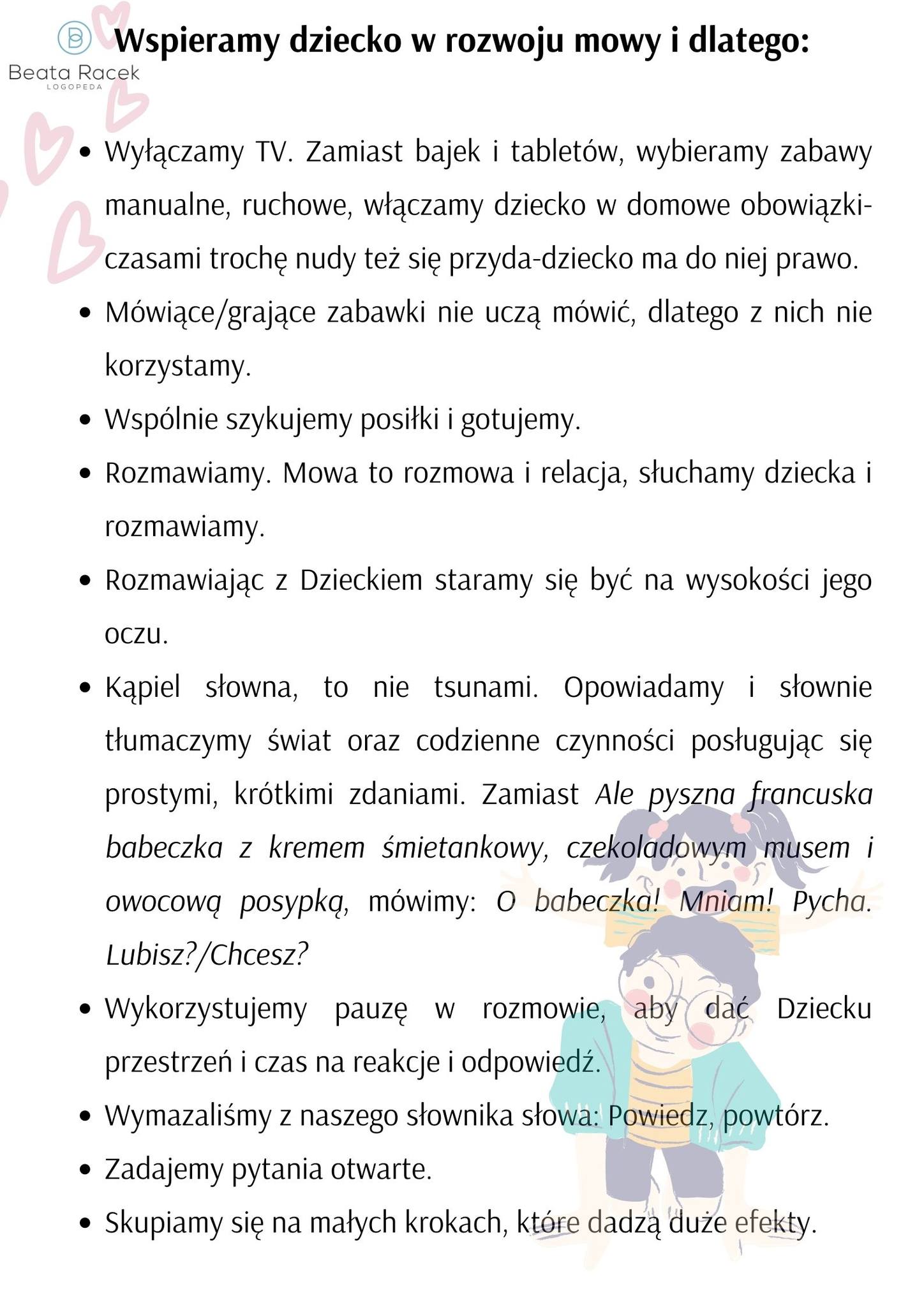 Dodatkowo ćwiczmy rączki (motoryka mała). Sprawne paluszki, to lepsza praca aparatu artykulacyjnego.Pomocne będą:Malowanie farbami za pomocą dłoniRysowanie kredkami (warto zacząć od grubszych kredek, które łatwiej trzymać w dłoni)Układanie puzzliBudowanie konstrukcji z klockówWspólne gotowanie w kuchniUbieranie sięWyklejanie plastelinyKolorowaniePrzesypywanie piasku, grochu, kaszy i innych ziaren (można zastosować dowolny materiał, który dziecko może wziąć w dłonie) Zabawa w piaskownicy  Zabawy z piłką (np. ugniatanie miękkiej piłki, łapanie w dłonie, rzucanie do kosza) Gra na instrumentach Wycinanie nożyczkami według określonych szablonów Wyliczanki na palcach dziecka, wierszyki paluszkowehttps://loogomowa.pl/zabawy-paluszkowe/Ważna jest również motoryka duża, polecam do poczytania:https://www.dobrylogopeda.edu.pl/poradnik-pacjenta/wplyw-motoryki-duzej-na-mowe-dzieckaI zdecydowanie ograniczmy korzystanie z tabletów, smartfonów, komputerów i telewizorów.https://www.dobrylogopeda.edu.pl/poradnik-pacjenta/wplyw-nowoczesnych-technologii-na-mowe-dzieckaNa ćwiczenia nie ma złotej metody, każdy z rodziców najlepiej zna swoje dziecko, ale warto pamiętać o kilku podstawowych zasadach:1. Ćwiczcie systematycznie. Krótko, ale po kilka razy dziennie.2. Ćwiczenia powinny odbywać się w formie zabawy. Ćwiczyć można podczas kąpieli, na spacerze, śpiewania piosenki itd.3. Nie zmuszaj dziecka do ćwiczeń.4. Zadbajcie o stałą porę wykonywania ćwiczeń. Dziecko łatwiej zaakceptuje konieczność wykonywania ćwiczeń logopedycznych, jeśli staną się one częścią codziennego rytuału.5. Chwal dziecko nawet za najmniejsze postępy – nic tak nie zmotywuje do dalszej pracy jak pochwały ze strony rodzica. Sukces w terapii logopedycznej dziecka w dużej mierze zależy od systematycznej pracy w domu !!!!!Poniżej znajdziecie Państwo przykłady ćwiczeń do wykorzystania w domu:1. Ćwiczenia wzmacniające mięśnie warg- przesadne, głośne i dokładne wymawianie naprzemienne samogłosek: e-o-e-o-e-o (naśladujemy karetkę pogotowia), i-o-i-o-i-o (zabawa w naśladowanie osiołka), e-u-e-u-e-u (naśladowanie straży pożarnej);- "Pajacyki" - naśladowanie min wesołego i smutnego pajacyka;- „Wielbłąd” - zakładanie dolnej wargi na górną i odwrotnie - górnej na dolną;- "Króliczek" - wysuwanie warg do przodu (wargi ściągnięte) i przesuwanie w kąciki ust: w prawo, w lewo, tak jakby królik chrupał marchewkę;- „parskanie” - naśladowanie odgłosu zmęczonego konika, lub warkotu samochodu;- „całuski dla mamy”, czyli głośne cmokanie ściągniętymi w dzióbek wargami;- nadymanie jednego policzka i przesuwanie powietrza do drugiego (tak jakbyśmy płukali buzię wodą);- nadmuchiwanie baloników, puszczanie baniek mydlanych;- „Chudzinka” - wciąganie policzków do jamy ustnej;- „Wąsy" - utrzymywanie słomki lub kredki między nosem a górną wargą;- „Rybka" - powolne otwieranie i zamykanie warg wysuniętych do przodu;- „Ptaszki" - wysuwanie do przodu mocno ściągniętych warg, gwizdanie przy ich lekkim rozchyleniu (fiu, fiu..).2. Ćwiczenia języka-„Zziajany piesek" - wysuwanie języka daleko na brodę;- "Kotek" oblizywanie warg, mlaskanie, naśladowanie ruchu picia mleka z miseczki;-„Jaszczurka" - zjadanie okruszków, płatków kukurydzianych, posypki z talerzyka posługując się tym razem tylko czubkiem języka;- „Broda i wąsy" - sprawdzanie językiem, czy nie rośnie nam broda i wąsy;-„Liczenie ząbków" - unoszenie czubka języka do górnych i dolnych zębów, dotykanie, „liczenie” językiem poszczególnych zębów;- „Dentysta" - sprawdzanie językiem, czy w ząbkach nie ma dziur;- „Wahadełko" - kierowanie języka w kąciki ust bez dotykania warg i zębów;- „Wesoły źrebak” - kląskanie językiem (naśladowanie stukotu końskich kopyt);- „Malowanie sufitu" - przesuwanie czubka języka od zębów do podniebienia miękkiego, tak jakby język był pędzelkiem i malował w buzi sufit;- „Skacząca piłka " - wypychanie językiem prawego i lewego policzka, tak jakby do buzi wpadła piłeczka;- „Wąż” - przeciskanie języka pomiędzy zaciśniętymi zębami;- „Liczenie gwiazdek na niebie” – dotykanie czubkiem języka różnych punktów na podniebieniu;-„Pada deszcz”- unoszenie języka do górnego dziąsła i opuszczanie go do dolnego dziąsła - usta otwarte, broda nieruchoma!3. Ćwiczenia podniebienia miękkiego- ziewanie z opuszczoną nisko dolną szczęką;- kaszel z wysuniętym na zewnątrz językiem;- płukanie gardła ciepłą wodą tzw. gulgotanie;- chrapanie na wdechu i wydechu, chrząkanie, chuchanie;- "Przeciąg" - wciąganie powietrza nosem i wypuszczanie buzią przy szeroko otwartych ustach;- przenoszenie za pomocą słomki - wciągając powietrze - małych skrawków papieru - z kartki na kartkę lub chrupków kukurydzianych z pudełka do pudełka;- picie gęstych soków, przez cienką rurkę.4. Ćwiczenia żuchwy- „Zamykanie i otwieranie domku”- tj. powolne otwieranie i zamykanie buzi;– powolne opuszczanie i unoszenie żuchwy przy zamkniętych ustach;– powolne poruszanie żuchwą w przód i w tył oraz na boki przy zamkniętych ustach;–„Szufladka”- powolne poruszanie żuchwą w przód i w tył oraz na boki przy otwartych ustach;-„Guma do żucia”- naśladowanie ruchów żucia gumy;-„Grzebień”- wysuwanie żuchwy, zakładanie dolnych zębów na górną wargę i przesuwanie zębami na boki, po górnej wardze i na odwrót, cofanie żuchwy i zakładanie górnych zębów na dolną wargę i przesuwanie zębami na boki, po dolnej wardze;- „Krokodyla paszcza" - szeroko otwarta buzia z uwidocznionymi zębami, wykonujemy „kłapanie" paszczą.5.Ćwiczenia oddechowe- nadmuchiwanie baloników, puszczanie baniek mydlanych;- „Chudzinka” - wciąganie policzków do jamy ustnej;- „Wąsy" - utrzymywanie słomki lub kredki między nosem a górną wargą;- „Rybka" - powolne otwieranie i zamykanie warg wysuniętych do przodu;- „Ptaszki" - wysuwanie do przodu mocno ściągniętych warg, gwizdanie przy ich lekkim rozchyleniu (fiu, fiu..).6. Ćwiczenia słuchowe Przykłady dla dzieci młodszych: 
„Co słyszę?” – dzieci siedzą z zamkniętymi oczami i nasłuchują, rozpoznają odgłosy dochodzące z sąsiedztwa, ulicy.„Zgadnij, co wydało dźwięk?” – uderzanie pałeczką w szkło, fajans, metal, kamień, drewno itp. Toczenie różnych przedmiotów po podłodze / np. piłki, kasztana, kamienia/, rozpoznawanie odgłosu przez dzieci.Rozpoznawanie różnych przedmiotów w zamkniętym pudełku po wydawanym odgłosie – groch, kamyki, gwoździe, cukier, kasza itp.Uderzanie o siebie klockami, łyżeczkami, garnuszkami; uderzanie łyżeczką o pustą szklankę, o szklankę z wodą, klaskanie, darcie papieru, gniecenie papieru, przelewanie wody (z wysokości, z niska), drapanie po szkle, papierze, stole.Rozpoznawanie głosu, szmeru, źródła dźwięku – miejsca, kierunku, odległości, ilości dźwięków (dużo- mało), głośności (cicho – głośno).Szukanie ukrytego zegarka, radia, dzwoniącego budzika.Rozróżnianie i naśladowanie głosów zwierząt: kota, psa, krowy, kury, koguta, kaczki, gęsi itp.Rozróżnianie odgłosów pojazdów: samochodu, pociągu, motoru, traktora itp.Rozpoznawanie po dźwięku różnych urządzeń domowych, np. odkurzacz, mikser, suszarka, pralka itp. 
Przykłady dla dzieci starszych: 
Wyróżnianie wyrazów w zdaniu. (stawiamy tyle klocków, rysujemy tyle kółeczek, klaszczemy tyle razy ile słów słyszy dziecko w wypowiadanym zdaniu).Wydzielanie sylab w wyrazach poprzez wystukiwanie sylab, wyklaskiwanie, badanie ile razy opadnie żuchwa / na ręce/ przy wybrzmiewanie sylab.Nazywanie obrazków – dziecko kończy wyraz po pierwszej sylabie wypowiedzianej przez logopedę, nauczyciela, rodzica, a potem odwrotnie – dziecko zaczyna.Dzielenie na sylaby imion dzieci / na początku łatwych/.Wyszukiwanie imion dwu- i trzysylabowych.Wyszukiwanie słów z podaną przez n-la sylabą.Rozpoznawanie określonej sylaby w rozsypance sylabowej, np. ba, pa, ta, da, la, ra.Wyszukiwanie imion rozpoczynających się od samogłoski, następnie od podanej spółgłoski.Wydzielanie spółgłosek nagłosowych przez przedłużanie nagłosu, np. ssssamolot, szszszafa. Przy pomocy ilustracji – wyszukiwanie przedmiotów, których nazwy rozpoczynają sią na daną głoskę.Wydzielanie spółgłoski wygłosowej.Dzielenie na głoski łatwych a następnie coraz trudniejszych słów.Ćwiczenia z paronimami: bułka – półka, domek –Tomek, koza – kosa itp.Rozróżnianie mowy prawidłowej od nieprawidłowej